BLANGKO BUKTI PENYERAHAN SKRIPSI/JALUR SKRIPSIYang bertanda tangan di bawah ini saya:Nama	: Tempat & Tgl.Lahir	: Alamat Asal	: No. Induk Mahasiswa	: Semester 	:	Program Studi	: Teknik ElektroFakultas	: Fakultas Teknologi Industri, Universitas Ahmad Dahlan Lulus Pendadaran tanggal	: Judul Skripsi	: Pembimbing	: Pembimbing Akademik	: Catatan: Nama dan tempat tanggal lahir harus sesuai     ijazah SMUYogyakarta, Yang menyerahkanNama MahasiswaNIM: tulis_NIMMenyatakan menerima berkas di atas	Kaprodi Teknik Elektro	Tole Sutikno, S.T., M.T., Ph.D.	NIY/NIDN: 60010310/0512067501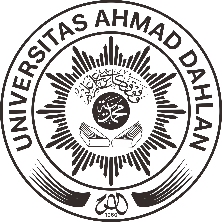 UNIVERSITAS AHMAD DAHLANFAKULTAS TEKNOLOGI INDUSTRIKampus 4 : Jl. Ahmad Yani ( Ringroad Selatan) Kragilan, Tamanan, Banguntapan, Bantul, Yogyakarta, 55191 Telp (0274) 563515